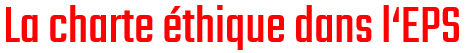 Tous ensembles pour un sport sain, respectueux, fairplay et couronné de succès.  Classe:  Classe:  Classe:  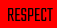 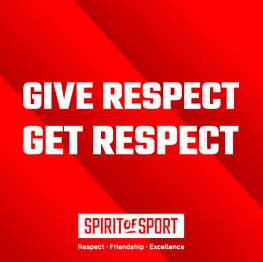 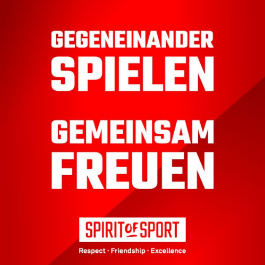 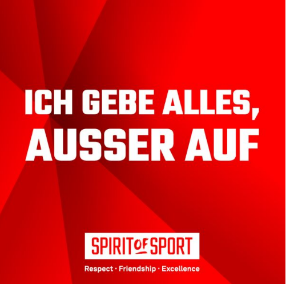 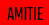 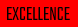 J’ai pris connaissance des divers points et les accepte entièrement : J’ai pris connaissance des divers points et les accepte entièrement : J’ai pris connaissance des divers points et les accepte entièrement : 